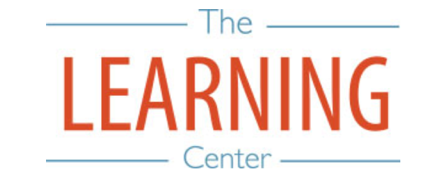 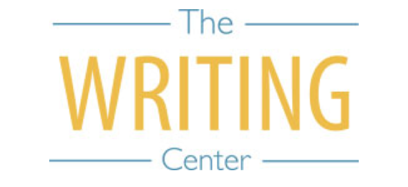 Fall Semester 2021     Sunday	      Monday                   Tuesday                  Wednesday                 Thursday                    Friday                      SaturdayThe Writing & Learning Center / The University of North Carolina at Chapel Hill / writingcenter.unc.edu (919) 962-7710 learningcenter.unc.edu8  AUGUST9101112131415161718  Classes begin19202122232425262728293031  1  SEPTEMBER23456  Labor Day7891011121314151617181920212223242526272829301  OCTOBER23456789101112  University Day131415161718192021  Fall Break22  Fall Break23 2425  Classes Resume at 8AM2627282930311  NOVEMBER23456789101112131415161718192021222324  Thanksgiving Break25  Thanksgiving Break26  Thanksgiving Break27  Thanksgiving Break28  Thanksgiving Break29  Classes Resume at 8AM301  DECEMBER Classes End2  Reading Day3  Exams4  Exams56  Exams7  Exams8  Reading Day9  Exams10  Exams1112  Fall Commencement 131415161718